Odkaz na mediálne výstupy Zachráňme Gastro!:https://www.zachranmegastro.sk/#:~:text=Poslanci%20zn%C3%AD%C5%BEen%C3%ADm%20DPH%20pre%20re%C5%A1taur%C3%A1cie%20spravili%20dobr%C3%BD%20krok%20pre%20Slov%C3%A1kov%20a%20dom%C3%A1ci%20cestovn%C3%BD%20ruch Odkaz na online diskusie:https://www.stalemamechut.sk/online-diskusieOdkaz na mediálne výstupy #stálemámechuťhttps://www.stalemamechut.sk/#:~:text=Pre%C4%8D%C3%ADtajte%20si-,AKTUALITY,-Trvalo%20sa%20zn%C3%AD%C5%BEi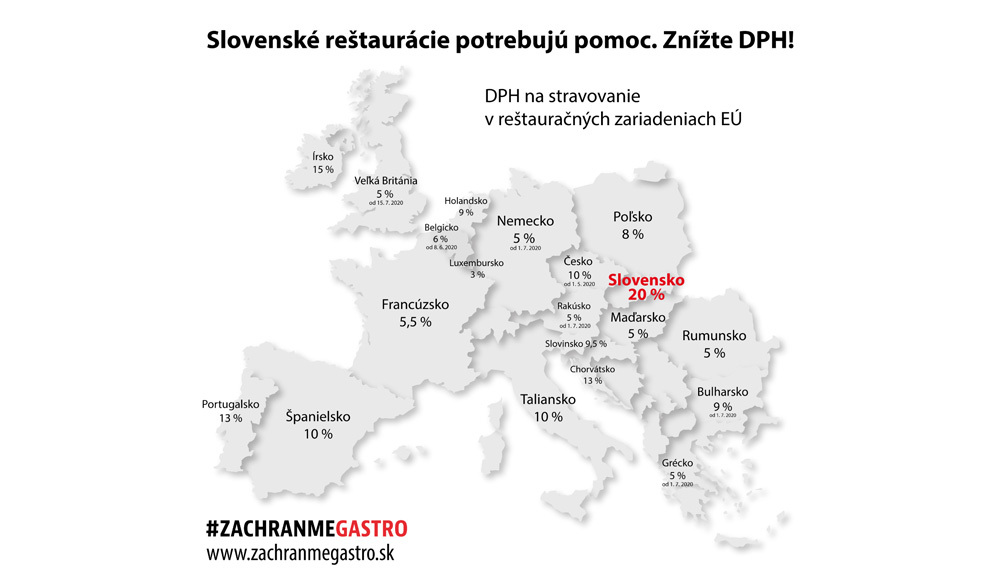 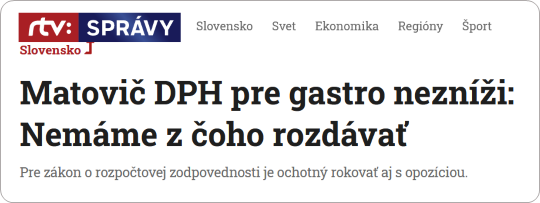 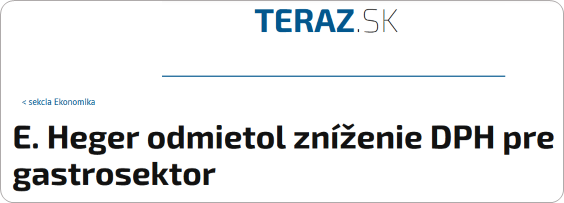 ZadanieRealizácia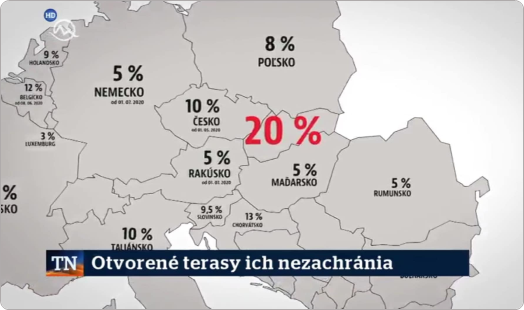 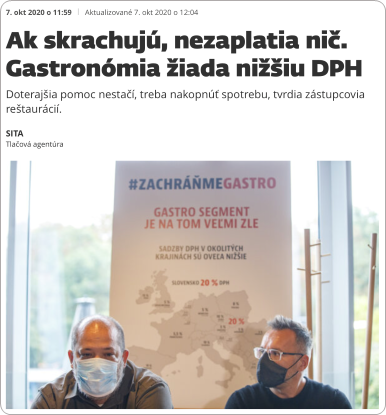 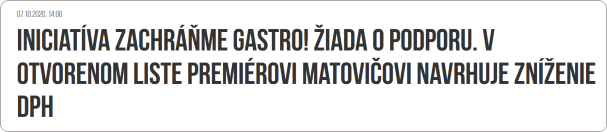 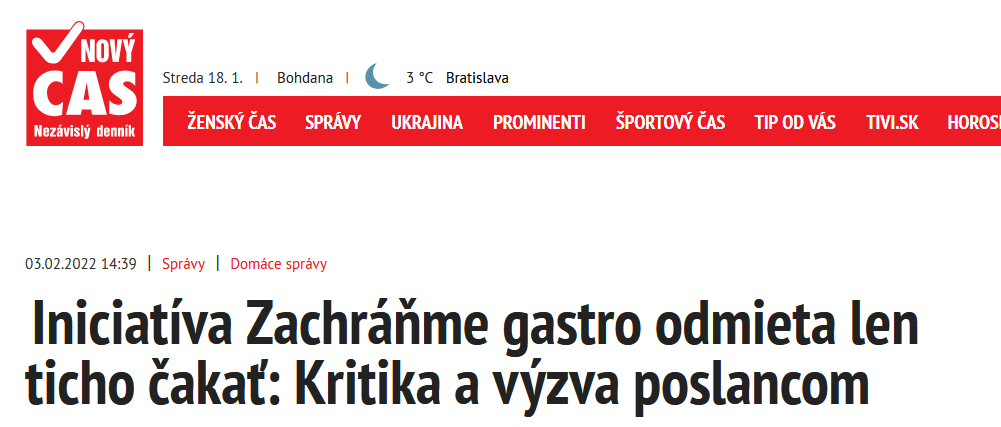 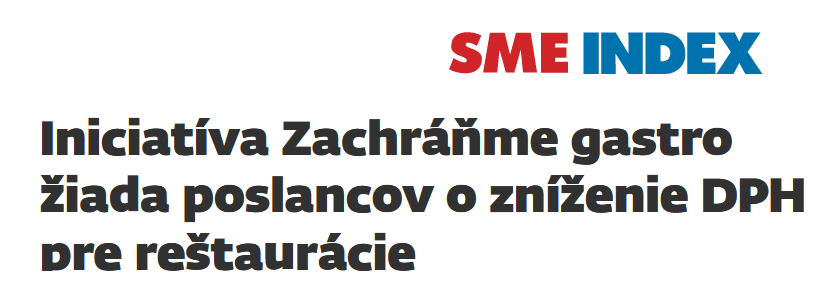 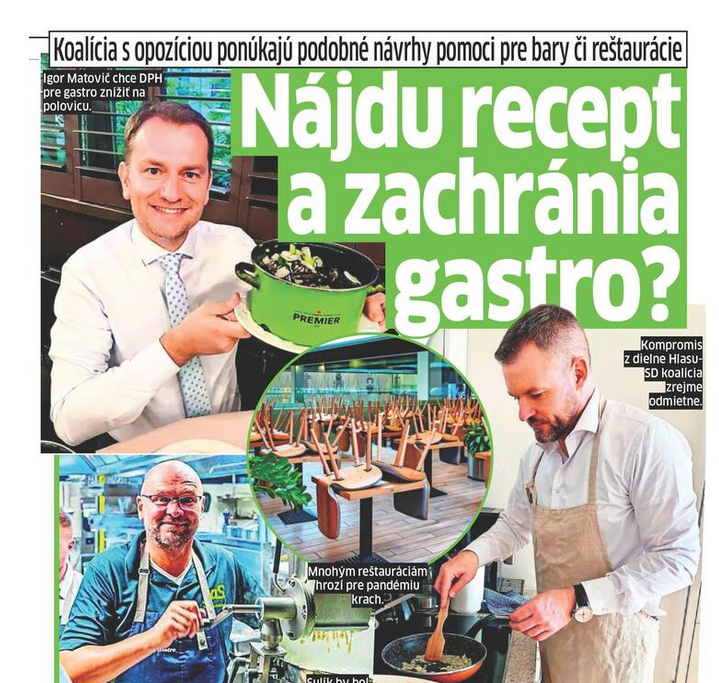 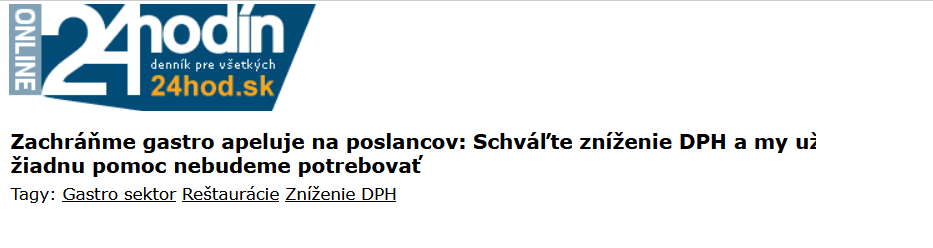 